       Ш У ö М          П О С Т А Н О В Л Е Н И Еот 22 марта 2013  года                                                                                   №  12      В соответствии с Федеральным законом от 6 октября 2003 г. № 131-ФЗ «Об общих принципах организации местного самоуправления в Российской Федерации» (пп.24, 34 ч.1 ст.14), Постановлением Правительства Российской Федерации от 23 августа 2011 года № 713 «О предоставлении поддержки некоммерческим организациям», Методическими рекомендациями МЧС России по оказанию органами государственной власти и органами местного самоуправления мер поддержки добровольной пожарной охране и добровольным пожарным, в целях реализации статьи  5 Федерального закона от 06.05.2011 № 100-Фз «О добровольной  пожарной охране»Администрация сельского поселения «Кельчиюр»ПОСТАНОВЛЯЕТ: 1.  Утвердить «Положение о мерах социальной поддержки и социальной помощи членам добровольных пожарных дружин и гражданам, принимающих активное участие в ликвидации пожаров на территории сельского поселения «Кельчиюр»  согласно приложению. 2. Постановление администрации сельского поселения «Кельчиюр» от 31.08.2012 г. № 53 «О стимулировании добровольных пожарных» считать утратившим силу.3. Настоящее постановление вступает в силу с момента официального обнародования.Глава СП «Кельчиюр»                                                                 В.Д. Филипповаприложениек постановлению администрациисельского поселения «Кельчиюр»от     22 марта  2013  г. №  12Положениео мерах социальной поддержки и социальной помощи членам добровольных пожарных дружин  , принимающим активное участие в ликвидации пожаров на территории  сельского поселения «Кельчиюр»1. Общие положения 1.1 Настоящее Положение разработано в соответствии с Федеральным законом от 21 декабря 1994 г. № 69-ФЗ «О пожарной безопасности» .1.2 Положением устанавливаются меры социальной поддержки и социальной помощи для членов добровольных пожарных дружин , принимающих активное участие в обеспечении пожарной безопасности и имеющих высокие показатели в работе 2. Цели и задачи поощрения 2.1 Повышение престижности добровольного участия граждан в обеспечении пожарной безопасности на территории муниципального образования сельского поселения «Кельчиюр», создание благоприятных условий для всех желающих включиться в эту общественную работу. 2.2 Укрепление общественной безопасности, обеспечении пожарной безопасности в населенных пунктах сельского поселения «Кельчиюр», повышение роли добровольных дружин в обеспечении пожарной безопасности. 2.4 Стимулирование членов добровольных дружин   на их активное участие в обеспечении пожарной безопасности. 3. Виды поощрений За активное участие в обеспечении пожарной безопасности лучшие дружинники   награждаются (поощряются): - Почетной грамотой, благодарственным письмом Главы сельского поселения «Кельчиюр»;- денежным вознаграждением, размер которого устанавливается Решением Совета сельского поселения «Кельчиюр».5. Порядок определения лучших дружинников         Учет времени участия в обеспечении пожарной безопасности производится в специальном журнале начальником добровольной пожарной дружины.                   По результатам каждого полугодия в срок не позднее 20 января и 20 июля начальник  добровольной пожарной дружины согласует  с представителем  ОП № 1 ПЧ - 151 отряда ППС РК № 15 кандидатуры  дружинников, активно участвующих в обеспечении пожарной безопасностии   представляет в администрацию  сельского поселения «Кельчиюр» для поощрения.   6. Источник финансирования Поощрение   производится за счет средств местного бюджета сельского поселения «Кельчиюр».«Кельчиюр»сикт овмÖдчÖминсаадминистрация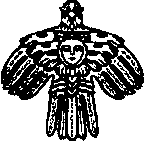 Администрация сельского поселения"Кельчиюр"Об утверждении «Положения о мерах социальной поддержки и социальной помощи членам добровольных пожарных дружин , принимающим активное участие в ликвидации пожаров на территории сельского поселения «Кельчиюр»